M.O.S.E.S.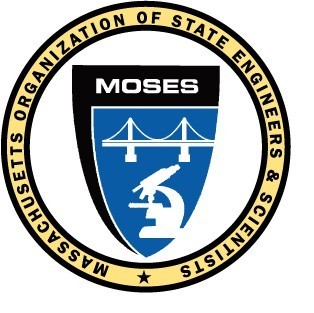 BOARD OF DIRECTORS MEETINGTuesday, October 11 2022Anthony’s Restaurant, Malden, MAand remote via Zoom video conferencingPresident Russell called the meeting to order at 9:40 a.m.  This is the 31st board meeting using video conferencing.  This meeting was a hybrid in-person / remote meeting format.Mr. Ready and Ms. Donovan have indicated they are unable to attend this meeting.President Russell appointed Joe Dorant as Sergeant at arms and MOSES Attorney Catherine Costanzo as Parliamentarian. The Board of Directors meeting minutes from the September 13, 2022 meeting were read.MOTION by Mr. Dorant / Ms. Davison to accept the Board of Directors meeting minutes that PASSED. The correspondence from MOSES was read. The Treasurer’s report for September 2022 was presented by Treasurer Galvin.MOTION by Mr. Bondeson / Ms. Farris to accept the Treasurer’s report that PASSED.The following committee reports were given;Commonwealth Collective Bargaining – Mr. Bardzik and Ms. Leger, Co-ChairsMassDOT Collective Bargaining – Mr. DelVento and Mr. Bondeson, Co-ChairMWRA Collective Bargaining – President Russell, ChairLegislative Committee – Mr. Dorant, ChairPublicity Public Relations – Ms. Baker, ChairRecreation Committee – Ms. Baker, Co-ChairHealth and Welfare Trust – Mr. Hurley and Ms. Leger, Co-ChairsHealth Care Mitigation – President Russell, H&W TrusteeGIC Insurance Committee – Mr. McCullough, ChairMeeting Location – Ms. Davison, Co-ChairGoodwill Committee – Mr. Bardzik, ChairGrievance Committee – Ms. Costanzo, MOSES AttorneyPresident Russell gave his Administration report, topics included the status of Workpartners, an unfair labor practice related to downgrading of a DCR seasonal employee, health care mitigation, setting the rates for the training trust, tuition remission changes, and new member packets.MOTION by Mr. Prendergast / Mr. Dorant to go into executive session to discuss MOSES / CARE contract agreement and other issues.MOTION PASSEDThe Board went into executive session from 1:26 PM to 2:31 PMMr. Donohue and Ms. Costanzo left the meeting. The public outcome from the executive session is as follow;MOTION by Mr. Bondeson / Ms. Richmond to accept the MOSES / CARE memorandum of understanding for the period July 1, 2021 through June 30, 2024MOTION PASSEDOLD BUSINESS: NoneNEW BUSINESS: MOTION (20221011-1) by Ms. Seaman / Mr. Strangie for up to $400 from unencumbered funds for Veteran’s Day lunch at MWRA.MOTION PASSED UNAMINOUSLYMOTION (20220913-2) by Mr. Donohue / Mr. Galvin to add a scholarship in the amount of $2,000 in memory of Jack Fitzgerald, founding member of MOSES and the vice-president for the first 18 years.  MOTION PASSED UNANIMOUSLYGOOD OF THE ORDER Mr. Epstein noted that in 2015 the unionized National Association for Home Care & Hospice workers won significant benefits in a strike.Mr. Forgione thanked Paul Donohue for assisting a DCR member with retirement issues.Mr. Gottshall noted that the Miners’National Association was formed in Youngstown Ohio on this date, October 11th, in 1873.Ms. Baker noted that the next MOSES meeting will be on Wednesday, November 9th in place of the usual second Tuesday due to state elections.MOTION by Ms. Baker / Ms. Seaman to adjourn that PASSED.The meeting adjourned at 2:50 p.m.Respectfully submitted,Allen Bondeson, MOSES Secretary